Catch Up Plan 2020-2021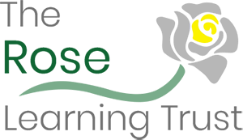 SchoolLakeside Primary AcademyYear GroupEvidence & RationaleChosen approach/approachesChosen approach/approachesDesired outcome  EYFSMany children have not accessed online or paper based learning provided by school during lockdown period. Attainment is lower than expected for time of year.School routines and expectations have been forgotten.Some parents are still concerned about safety in school. Mixed messages about current Covid situation lead to some children being absent unnecessarily.Some children and parents feel anxious about return to school. Children may have been affected by incidents which have occurred during lockdown.Many children have spent long periods indoors with limited physical activity.Some teachers/TAs may need support/coaching to enable them to best meet children’s individual needs.SEND children will have additional barriers to settling to learn and making progressCOVID-19 Support Guide for Schools click here supports our approach through their three strategies:• Teaching and whole-school strategies • Targeted support • Wider strategiesReading, writing, maths prioritised.Two RWI phonics/reading sessions per day Diagnostic assessments and low stakes testing used.4-weekly cohort reviews to monitor progress and the effectiveness of interventions.F1/F2 children to in shared provision to support language development.VLE/Home Learning offer including links to RWI and White Rose Maths.  If bubble closed, video lesson intros from teachers, all work on VLE, paper resources provided for families without access to devices.Learning Behaviours – establishing of prior and new routines, expectations and behaviour systems Attendance and punctuality monitoring and follow up systems in place. Parents kept informed.PHSE – ‘Jigsaw’ Recovery curriculum – additional resourcesTHRIVE whole class screeningPhysical – daily outdoor activity, PE taught by coaches, after school club, Forest SchoolCPD focus – quality first teachingSENDCO to monitor all support plans and ensure strategies and interventions are in place.  Monitor progress via B Squared.  Take part in all cohort review meetings for support and challenge.Reading, writing, maths prioritised.Two RWI phonics/reading sessions per day Diagnostic assessments and low stakes testing used.4-weekly cohort reviews to monitor progress and the effectiveness of interventions.F1/F2 children to in shared provision to support language development.VLE/Home Learning offer including links to RWI and White Rose Maths.  If bubble closed, video lesson intros from teachers, all work on VLE, paper resources provided for families without access to devices.Learning Behaviours – establishing of prior and new routines, expectations and behaviour systems Attendance and punctuality monitoring and follow up systems in place. Parents kept informed.PHSE – ‘Jigsaw’ Recovery curriculum – additional resourcesTHRIVE whole class screeningPhysical – daily outdoor activity, PE taught by coaches, after school club, Forest SchoolCPD focus – quality first teachingSENDCO to monitor all support plans and ensure strategies and interventions are in place.  Monitor progress via B Squared.  Take part in all cohort review meetings for support and challenge.GLD target met.Children well-adapted to routines and settle quickly to work.Parents confident to send children to school on regular basis.  Attendance at maximum allowing for restrictions.Parents have maximum access to key learning points each week and a range of resources to support their child’s learning at home.  Children with personal/emotional issues identified and supported through counselling, THRIVE, Forest School.Lesson/work monitoring shows that planned lessons are pitched effectively.SEND children make good progress and are rapidly meeting support plan targets.1Many children have not accessed online or paper based learning provided by school during lockdown period. Attainment is lower than expected for time of year.School routines and expectations have been forgotten.Some parents are still concerned about safety in school. Mixed messages about current Covid situation lead to some children being absent unnecessarily.Some children and parents feel anxious about return to school. Children may have been affected by incidents which have occurred during lockdown.Many children have spent long periods indoors with limited physical activity.Some teachers/TAs may need support/coaching to enable them to best meet children’s individual needs.SEND children will have additional barriers to settling to learn and making progressCOVID-19 Support Guide for Schools click here supports our approach through their three strategies:• Teaching and whole-school strategies • Targeted support • Wider strategiesReading, writing, maths prioritised.Additional teacher in KS1 (previously an EYFS teacher) to facilitate small groups/1-1 catch up lessons 2.5 days per week = £23,884 p.a.  Funded by school budget.Two RWI phonics/reading sessions per day Diagnostic assessments and low stakes testing used.4-weekly cohort reviews to monitor progress and the effectiveness of interventions.VLE/Home Learning offer, including online platforms Maths with parents, TT Rockstars, Purple Mash, Reading on your Head, weekly overview of learning including links to RWI and White Rose Maths.  If bubble closed, video lesson intros from teachers, all work on VLW, paper resources provided for families without access to devices.Learning Behaviours – establishing of prior and new routines, expectations and behaviour systems Attendance and punctuality monitoring and follow up systems in place. Parents kept informed.PHSE – ‘Jigsaw’ Recovery curriculum – additional resourcesTHRIVE whole class screeningPhysical – daily outdoor activity, PE taught by coaches, after school club, Forest SchoolCPD focus – quality first teachingSENDCO to monitor all support plans and ensure strategies and interventions are in place.  Monitor progress via B Squared.  Take part in all cohort review meetings for support and challenge.Reading, writing, maths prioritised.Additional teacher in KS1 (previously an EYFS teacher) to facilitate small groups/1-1 catch up lessons 2.5 days per week = £23,884 p.a.  Funded by school budget.Two RWI phonics/reading sessions per day Diagnostic assessments and low stakes testing used.4-weekly cohort reviews to monitor progress and the effectiveness of interventions.VLE/Home Learning offer, including online platforms Maths with parents, TT Rockstars, Purple Mash, Reading on your Head, weekly overview of learning including links to RWI and White Rose Maths.  If bubble closed, video lesson intros from teachers, all work on VLW, paper resources provided for families without access to devices.Learning Behaviours – establishing of prior and new routines, expectations and behaviour systems Attendance and punctuality monitoring and follow up systems in place. Parents kept informed.PHSE – ‘Jigsaw’ Recovery curriculum – additional resourcesTHRIVE whole class screeningPhysical – daily outdoor activity, PE taught by coaches, after school club, Forest SchoolCPD focus – quality first teachingSENDCO to monitor all support plans and ensure strategies and interventions are in place.  Monitor progress via B Squared.  Take part in all cohort review meetings for support and challenge.Children make rapid progress in basic skills so that attainment is broadly in line with FFT50 by Summer 2021. Phonics Screening outcomes at least in line with predicted GLD (65-70%) for cohort.Parents have maximum access to key learning points each week and a range of resources to support their child’s learning at home.  Children well-adapted to routines and settle quickly to work.Parents confident to send children to school on regular basis.  Attendance at maximum allowing for restrictions.Children with personal/emotional issues identified and supported through counselling, THRIVE, Forest School.Lesson/work monitoring shows that planned lessons are pitched effectively.SEND children make good progress and are rapidly meeting support plan targets.2Many children have not accessed online or paper based learning provided by school during lockdown period. Attainment is lower than expected for time of year.School routines and expectations have been forgotten.Some parents are still concerned about safety in school. Mixed messages about current Covid situation lead to some children being absent unnecessarily.Some children and parents feel anxious about return to school. Children may have been affected by incidents which have occurred during lockdown.Many children have spent long periods indoors with limited physical activity.Some teachers/TAs may need support/coaching to enable them to best meet children’s individual needs.SEND children will have additional barriers to settling to learn and making progressCOVID-19 Support Guide for Schools click here supports our approach through their three strategies:• Teaching and whole-school strategies • Targeted support • Wider strategiesReading, writing, maths prioritised.Additional teacher in KS1 (previously an EYFS teacher) to facilitate small groups/1-1 catch up lessons 2.5 days per week = £23,884 p.a.  Funded by school budget.Two phonics/reading sessions per day Diagnostic assessments and low stakes testing used4-weekly cohort reviews to monitor progress and the effectiveness of interventions.VLE/Home Learning offer, including online platforms Maths with parents, TT Rockstars, Purple Mash, Reading on your Head, weekly overview of learning including links to RWI and White Rose Maths.  If bubble closed, video lesson intros from teachers, all work on VLW, paper resources provided for families without access to devices.Learning Behaviours – establishing of prior and new routines, expectations and behaviour systems Attendance and punctuality monitoring and follow up systems in place. Parents kept informed.PHSE – ‘Jigsaw’ Recovery curriculum – additional resourcesTHRIVE whole class screeningPhysical – daily outdoor activity, PE taught by coaches, after school club, Forest SchoolCPD focus – quality first teaching via WalkThrus programmeSENDCO to monitor all support plans and ensure strategies and interventions are in place.  Monitor progress via B Squared.  Take part in all cohort review meetings for support and challenge.Reading, writing, maths prioritised.Additional teacher in KS1 (previously an EYFS teacher) to facilitate small groups/1-1 catch up lessons 2.5 days per week = £23,884 p.a.  Funded by school budget.Two phonics/reading sessions per day Diagnostic assessments and low stakes testing used4-weekly cohort reviews to monitor progress and the effectiveness of interventions.VLE/Home Learning offer, including online platforms Maths with parents, TT Rockstars, Purple Mash, Reading on your Head, weekly overview of learning including links to RWI and White Rose Maths.  If bubble closed, video lesson intros from teachers, all work on VLW, paper resources provided for families without access to devices.Learning Behaviours – establishing of prior and new routines, expectations and behaviour systems Attendance and punctuality monitoring and follow up systems in place. Parents kept informed.PHSE – ‘Jigsaw’ Recovery curriculum – additional resourcesTHRIVE whole class screeningPhysical – daily outdoor activity, PE taught by coaches, after school club, Forest SchoolCPD focus – quality first teaching via WalkThrus programmeSENDCO to monitor all support plans and ensure strategies and interventions are in place.  Monitor progress via B Squared.  Take part in all cohort review meetings for support and challenge.Children make rapid progress in basic skills so that attainment is broadly in line with FFT50 by Summer 2021. Phonics Screening outcomes at least in line with predicted GLD (65-70%) for cohort.Parents have maximum access to key learning points each week and a range of resources to support their child’s learning at home.  Children well-adapted to routines and settle quickly to work.Parents confident to send children to school on regular basis.  Attendance at maximum allowing for restrictions.Children with personal/emotional issues identified and supported through counselling, THRIVE, Forest School.Lesson/work monitoring shows that planned lessons are pitched effectively.SEND children make good progress and are rapidly meeting support plan targets.3Many children have not accessed online or paper based learning provided by school during lockdown period. Attainment is lower than expected for time of year.School routines and expectations have been forgotten.Some parents are still concerned about safety in school. Mixed messages about current Covid situation lead to some children being absent unnecessarily.Some children and parents feel anxious about return to school. Children may have been affected by incidents which have occurred during lockdown.Many children have spent long periods indoors with limited physical activity.Some teachers/TAs may need support/coaching to enable them to best meet children’s individual needs.SEND children will have additional barriers to settling to learn and making progressCOVID-19 Support Guide for Schools click here supports our approach through their three strategies:• Teaching and whole-school strategies • Targeted support • Wider strategiesReading, writing, maths prioritised.Two phonics/reading sessions per day Diagnostic assessments and low stakes testing used4-weekly cohort reviews to monitor progress and the effectiveness of interventions.1.5 days 1:1 specialist Rapid Readers intervention to close gaps between Y2 and Y3.VLE/Home Learning offer, including online platforms Maths with parents, TT Rockstars, Purple Mash, Reading on your Head, weekly overview of learning including links to RWI and White Rose Maths.  If bubble closed, video lesson intros from teachers, all work on VLW, paper resources provided for families without access to devices.Learning Behaviours – establishing of prior and new routines, expectations and behaviour systems Attendance and punctuality monitoring and follow up systems in place. PHSE – ‘Jigsaw’ Recovery curriculum – additional resourcesTHRIVE whole class screeningPhysical – daily outdoor activity, PE taught by coaches, after school club, Forest SchoolCPD focus – quality first teaching via WalkThrus programme.SENDCO to monitor all support plans and ensure strategies and interventions are in place.  Monitor progress via B Squared.  Take part in all cohort review meetings for support and challenge.Reading, writing, maths prioritised.Two phonics/reading sessions per day Diagnostic assessments and low stakes testing used4-weekly cohort reviews to monitor progress and the effectiveness of interventions.1.5 days 1:1 specialist Rapid Readers intervention to close gaps between Y2 and Y3.VLE/Home Learning offer, including online platforms Maths with parents, TT Rockstars, Purple Mash, Reading on your Head, weekly overview of learning including links to RWI and White Rose Maths.  If bubble closed, video lesson intros from teachers, all work on VLW, paper resources provided for families without access to devices.Learning Behaviours – establishing of prior and new routines, expectations and behaviour systems Attendance and punctuality monitoring and follow up systems in place. PHSE – ‘Jigsaw’ Recovery curriculum – additional resourcesTHRIVE whole class screeningPhysical – daily outdoor activity, PE taught by coaches, after school club, Forest SchoolCPD focus – quality first teaching via WalkThrus programme.SENDCO to monitor all support plans and ensure strategies and interventions are in place.  Monitor progress via B Squared.  Take part in all cohort review meetings for support and challenge.Children make rapid progress in basic skills so that attainment is broadly in line with FFT50 by Summer 2021. Children well-adapted to routines and settle quickly to work.Parents have maximum access to key learning points each week and a range of resources to support their child’s learning at home.  Parents confident to send children to school on regular basis.  Attendance at maximum allowing for restrictions.Children with personal/emotional issues identified and supported through counselling, THRIVE, Forest School.Lesson/work monitoring shows that planned lessons are pitched effectively.SEND children make good progress and are rapidly meeting support plan targets.4Many children have not accessed online or paper based learning provided by school during lockdown period. Attainment is lower than expected for time of year.School routines and expectations have been forgotten.Some parents are still concerned about safety in school. Mixed messages about current Covid situation lead to some children being absent unnecessarily.Some children and parents feel anxious about return to school. Children may have been affected by incidents which have occurred during lockdown.Many children have spent long periods indoors with limited physical activity.Some teachers/TAs may need support/coaching to enable them to best meet children’s individual needs.SEND children will have additional barriers to settling to learn and making progressCOVID-19 Support Guide for Schools click here supports our approach through their three strategies:• Teaching and whole-school strategies • Targeted support • Wider strategiesReading, writing, maths prioritised.Two phonics/reading sessions per day Diagnostic assessments and low stakes testing used4-weekly cohort reviews to monitor progress and the effectiveness of interventions.VLE/Home Learning offer, including online platforms Maths with parents, TT Rockstars, Purple Mash, Reading on your Head, weekly overview of learning including links to RWI and White Rose Maths.  If bubble closed, video lesson intros from teachers, all work on VLW, paper resources provided for families without access to devices.Learning Behaviours – establishing of prior and new routines, expectations and behaviour systems Attendance and punctuality monitoring and follow up systems in place. PHSE – ‘Jigsaw’ Recovery curriculum – additional resourcesTHRIVE whole class screeningPhysical – daily outdoor activity, PE taught by coaches, after school club, Forest SchoolCPD focus – quality first teaching via WalkThrus programme.SENDCO to monitor all support plans and ensure strategies and interventions are in place.  Monitor progress via B Squared.  Take part in all cohort review meetings for support and challenge.Reading, writing, maths prioritised.Two phonics/reading sessions per day Diagnostic assessments and low stakes testing used4-weekly cohort reviews to monitor progress and the effectiveness of interventions.VLE/Home Learning offer, including online platforms Maths with parents, TT Rockstars, Purple Mash, Reading on your Head, weekly overview of learning including links to RWI and White Rose Maths.  If bubble closed, video lesson intros from teachers, all work on VLW, paper resources provided for families without access to devices.Learning Behaviours – establishing of prior and new routines, expectations and behaviour systems Attendance and punctuality monitoring and follow up systems in place. PHSE – ‘Jigsaw’ Recovery curriculum – additional resourcesTHRIVE whole class screeningPhysical – daily outdoor activity, PE taught by coaches, after school club, Forest SchoolCPD focus – quality first teaching via WalkThrus programme.SENDCO to monitor all support plans and ensure strategies and interventions are in place.  Monitor progress via B Squared.  Take part in all cohort review meetings for support and challenge.Children make rapid progress in basic skills so that attainment is broadly in line with FFT50 by Summer 2021. Children well-adapted to routines and settle quickly to work.Parents have maximum access to key learning points each week and a range of resources to support their child’s learning at home.  Parents confident to send children to school on regular basis.  Attendance at maximum allowing for restrictions.Children with personal/emotional issues identified and supported through counselling, THRIVE, Forest School.Lesson/work monitoring shows that planned lessons are pitched effectively.SEND children make good progress and are rapidly meeting support plan targets.5Many children have not accessed online or paper based learning provided by school during lockdown period. Attainment is lower than expected for time of year.School routines and expectations have been forgotten.Some parents are still concerned about safety in school. Mixed messages about current Covid situation lead to some children being absent unnecessarily.Some children and parents feel anxious about return to school. Children may have been affected by incidents which have occurred during lockdown.Many children have spent long periods indoors with limited physical activity.Some teachers/TAs may need support/coaching to enable them to best meet children’s individual needs.SEND children will have additional barriers to settling to learn and making progressCOVID-19 Support Guide for Schools click here supports our approach through their three strategies:• Teaching and whole-school strategies • Targeted support • Wider strategiesReading, writing, maths prioritised.Autumn 2 – 1x Y5 teacher 2.5 days 1:1 precision teaching/small group catch-up with identified children. Total cost: £24775 p.a. for Autumn 2 half term, funded by school budget.4-weekly cohort reviews to monitor progress and the effectiveness of interventions.VLE/Home Learning offer, including online platforms Maths with parents, TT Rockstars, Purple Mash, Reading on your Head, weekly overview of learning including links to RWI and White Rose Maths.  If bubble closed, video lesson intros from teachers, all work on VLW, paper resources provided for families without access to devices.Learning Behaviours – establishing of prior and new routines, expectations and behaviour systems Attendance and punctuality monitoring and follow up systems in place. Parents kept informed.PHSE – ‘Jigsaw’ Recovery curriculum – additional resourcesTHRIVE whole class screeningPhysical – daily outdoor activity, PE taught by coaches, after school club, Forest SchoolCPD focus – quality first teaching via WalkThrus.SENDCO to monitor all support plans and ensure strategies and interventions are in place.  Monitor progress via B Squared.  Take part in all cohort review meetings for support and challenge.Reading, writing, maths prioritised.Autumn 2 – 1x Y5 teacher 2.5 days 1:1 precision teaching/small group catch-up with identified children. Total cost: £24775 p.a. for Autumn 2 half term, funded by school budget.4-weekly cohort reviews to monitor progress and the effectiveness of interventions.VLE/Home Learning offer, including online platforms Maths with parents, TT Rockstars, Purple Mash, Reading on your Head, weekly overview of learning including links to RWI and White Rose Maths.  If bubble closed, video lesson intros from teachers, all work on VLW, paper resources provided for families without access to devices.Learning Behaviours – establishing of prior and new routines, expectations and behaviour systems Attendance and punctuality monitoring and follow up systems in place. Parents kept informed.PHSE – ‘Jigsaw’ Recovery curriculum – additional resourcesTHRIVE whole class screeningPhysical – daily outdoor activity, PE taught by coaches, after school club, Forest SchoolCPD focus – quality first teaching via WalkThrus.SENDCO to monitor all support plans and ensure strategies and interventions are in place.  Monitor progress via B Squared.  Take part in all cohort review meetings for support and challenge.Children make rapid progress in basic skills so that attainment is broadly in line with FFT50 by Summer 2021. Parents have maximum access to key learning points each week and a range of resources to support their child’s learning at home.  Children well-adapted to routines and settle quickly to work.Parents confident to send children to school on regular basis.  Attendance at maximum allowing for restrictions.Children with personal/emotional issues identified and supported through counselling, THRIVE, Forest School.Lesson/work monitoring shows that planned lessons are pitched effectively.SEND children make good progress and are rapidly meeting support plan targets.6Many children have not accessed online or paper based learning provided by school during lockdown period. Attainment is lower than expected for time of year.School routines and expectations have been forgotten.Some parents are still concerned about safety in school. Mixed messages about current Covid situation lead to some children being absent unnecessarily.Some children and parents feel anxious about return to school. Children may have been affected by incidents which have occurred during lockdown.Many children have spent long periods indoors with limited physical activity.Some teachers/TAs may need support/coaching to enable them to best meet children’s individual needs.SEND children will have additional barriers to settling to learn and making progressCOVID-19 Support Guide for Schools click here supports our approach through their three strategies:• Teaching and whole-school strategies • Targeted support • Wider strategiesReading, writing, maths prioritised.1x catch-up tutor 3 days per week 1:1 precision teaching/small group catch up with identified children.  Total cost: £33,022 p.a. (DfE catch-up funding total £26, 800 to fund this post).4-weekly cohort reviews to monitor progress and the effectiveness of interventions.VLE/Home Learning offer, including online platforms Maths with parents, TT Rockstars, Purple Mash, Reading on your Head, weekly overview of learning including links to RWI and White Rose Maths.  If bubble closed, video lesson intros from teachers, all work on VLW, paper resources provided for families without access to devices.Learning Behaviours – establishing of prior and new routines, expectations and behaviour systems Attendance and punctuality monitoring and follow up systems in place. Parents kept informed.PHSE – ‘Jigsaw’ Recovery curriculum – additional resourcesTHRIVE whole class screeningPhysical – daily outdoor activity, PE taught by coaches, after school club, Forest SchoolCPD focus – quality first teaching via WalkThrusSENDCO to monitor all support plans and ensure strategies and interventions are in place.  Monitor progress via B Squared.  Take part in all cohort review meetings for support and challenge.Reading, writing, maths prioritised.1x catch-up tutor 3 days per week 1:1 precision teaching/small group catch up with identified children.  Total cost: £33,022 p.a. (DfE catch-up funding total £26, 800 to fund this post).4-weekly cohort reviews to monitor progress and the effectiveness of interventions.VLE/Home Learning offer, including online platforms Maths with parents, TT Rockstars, Purple Mash, Reading on your Head, weekly overview of learning including links to RWI and White Rose Maths.  If bubble closed, video lesson intros from teachers, all work on VLW, paper resources provided for families without access to devices.Learning Behaviours – establishing of prior and new routines, expectations and behaviour systems Attendance and punctuality monitoring and follow up systems in place. Parents kept informed.PHSE – ‘Jigsaw’ Recovery curriculum – additional resourcesTHRIVE whole class screeningPhysical – daily outdoor activity, PE taught by coaches, after school club, Forest SchoolCPD focus – quality first teaching via WalkThrusSENDCO to monitor all support plans and ensure strategies and interventions are in place.  Monitor progress via B Squared.  Take part in all cohort review meetings for support and challenge.Children make rapid progress in basic skills so that attainment is broadly in line with FFT50 by Summer 2021. Parents have maximum access to key learning points each week and a range of resources to support their child’s learning at home.  Children well-adapted to routines and settle quickly to work.Parents confident to send children to school on regular basis.  Attendance at maximum allowing for restrictions.Children with personal/emotional issues identified and supported through counselling, THRIVE, Forest School.Lesson/work monitoring shows that planned lessons are pitched effectively.SEND children make good progress and are rapidly meeting support plan targets.Impact measuresImpact measuresImpact measuresImpact measuresImpact measuresYear GroupAutumnSpringSpringSummer1RWI assessment points completed.Phonics tracking shows all pupils making progressRWI assessment points completed.Phonics tracking shows all pupils making progressRWI assessment points completed.Phonics tracking shows all pupils making progressRWI assessment points completed.FFT50 targets are met for all children.Phonics screening targets met.2RWI assessment points completed.Phonics tracking shows all pupils making progressSATS assessmentsRWI assessment points completed.Phonics tracking shows all pupils making progressSATs assessmentsRWI assessment points completed.Phonics tracking shows all pupils making progressSATs assessmentsRWI assessment points completed.FFT50 targets are met for all children.Phonics screening targets met.SATs asessments3RWI assessment points completed.NFER testsRWI assessment points completed.NFER testsRWI assessment points completed.NFER testsRWI assessment points completed.FFT50 targets are met for all children.NFER tests4RWI assessment points completed.NFER testsRWI assessment points completed.NFER testsRWI assessment points completed.NFER testsRWI assessment points completed.FFT50 targets are met for all children.NFER tests5RWI assessment points completed.NFER testsRWI assessment points completed.NFER testsRWI assessment points completed.NFER testsRWI assessment points completed.FFT50 targets are met for all children.NFER tests6RWI assessment points completed.SATs assessmentsRWI assessment points completed.SATs assessmentsRWI assessment points completed.SATs assessmentsRWI assessment points completed.FFT50 targets are met for all children.SATs assessmentsAgreed with Trust on:Agreed with Trust on:Agreed with Trust on: